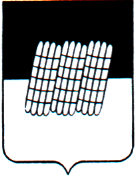 СОВЕТ ДЕПУТАТОВДОРОГОБУЖСКОГО ГОРОДСКОГО ПОСЕЛЕНИЯДОРОГОБУЖСКОГО РАЙОНА СМОЛЕНСКОЙ ОБЛАСТИ                                                        Р Е Ш Е Н И Е от 17 февраля  2022 года  № 2          В соответствии пунктом 5 статьи 30, части 2 статьи 98 Федерального закона от 31 июля 2020 № 248-ФЗ «О государственном контроле (надзоре) и муниципальном контроле в Российской Федерации», Положением о муниципальном контроле за исполнением единой теплоснабжающей организацией обязательств по строительству, реконструкции и (или) модернизации объектов теплоснабжения  на территории  муниципального образования Дорогобужское городское поселение Дорогобужского района Смоленской области» Смоленской области, утвержденным решением Совета депутатов Дорогобужского городского поселения Дорогобужского района Смоленской области от 27.12.2021 №30, рассмотрев решение постоянной комиссии по вопросам местного самоуправления, законности и правопорядка, Совет депутатов Дорогобужского городского поселения Дорогобужского района Смоленской областиР Е Ш И Л:Утвердить ключевые показатели и их целевые значения, индикативные показатели в сфере муниципального контроля за исполнением единой теплоснабжающей организацией обязательств по строительству, реконструкции и (или) модернизации объектов теплоснабжения на территории муниципального образования Дорогобужское городское поселение Дорогобужского района Смоленской области согласно приложению к настоящему решению.2. Настоящее решение опубликовать в газете «Край Дорогобужский»3. Настоящее решение вступает в силу с 01 марта 2022 года. Об утверждении ключевых показателей и их целевых значений, индикативных показателей в сфере муниципального контроля за исполнением единой теплоснабжающей организацией обязательств по строительству, реконструкции и (или) модернизации объектов теплоснабжения на территории  муниципального образования Дорогобужское городское поселение Дорогобужского района Смоленской областиГлава муниципального образования Дорогобужское городское поселениеДорогобужского района Смоленской области                           Т.П Овчинникова                                      Т.П. Овчинникова                                                                                       Приложение                                                                           к решению Совета депутатов                                                                           Дорогобужского городского поселения                        от 17.02. 2022 г. № 2Ключевые показатели и их целевые значения, индикативные показатели в сфере муниципального контроля за  исполнением единой теплоснабжающей организацией обязательств по строительству, реконструкции и (или) модернизации объектов теплоснабжения на территории муниципального образования Дорогобужское городское поселение Дорогобужского района Смоленской области         1. Ключевые показатели по муниципальному контролю за единой теплоснабжающей организацией обязательств по строительству, реконструкции и (или) модернизации объектов теплоснабжения на территории муниципального образования Дорогобужское городское поселение Дорогобужского района Смоленской области и их целевые значения: 2. Индикативные показатели в сфере муниципального контроля за единой теплоснабжающей организацией обязательств по строительству, реконструкции и (или) модернизации объектов теплоснабжения на территории муниципального образования Дорогобужское городское поселение Дорогобужского района Смоленской области:1) количество обращений граждан и организаций о нарушении обязательных требований, поступивших в контрольный орган;2) количество проведенных контрольным органом плановых контрольных мероприятий;3) количество проведенных контрольным органом внеплановых контрольных мероприятий;4) количество выявленных контрольным органом нарушений обязательных требований;5) количество устраненных нарушений обязательных требований;6) количество поступивших возражений в отношении акта контрольного мероприятия;7) количество выданных контрольным органом предписаний об устранении нарушений обязательных требований.